天津市艺术类专业统一考试播音与主持艺术专业考试大纲一、考试性质天津市普通高校招生艺术类专业统一考试是普通高等学校招生考试的重要组成部分。普通高等学校艺术类相关专业根据考生的专业和文化成绩，德、智、体、美、劳全面衡量，择优录取。二、考试形式考试形式为面试，单独考核，总分 100 分。三、考试内容及所占比例（一）文学作品朗诵（30%）：自备稿件，限时 2 分钟。（二）新闻播报（40%）：现场抽取题目,主要考查学生新闻播报的基本素质和能力。（三）主持人话题评述（30%）：现场抽取题目，限时 2 分钟。以贴近社会生活的话题为主，主要考查学生思维逻辑、语言组织、口头表达、应变反应等方面基本能力和素质。在上述三项考试内容基础上综合确定考试成绩。四、评分标准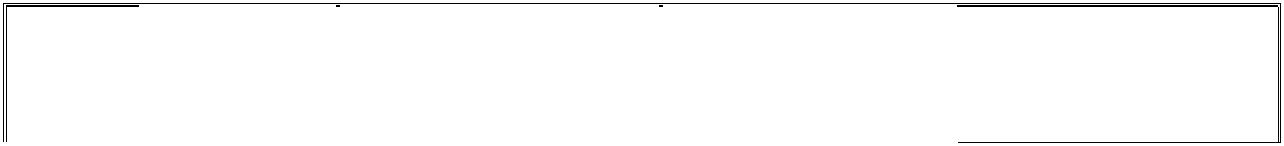 1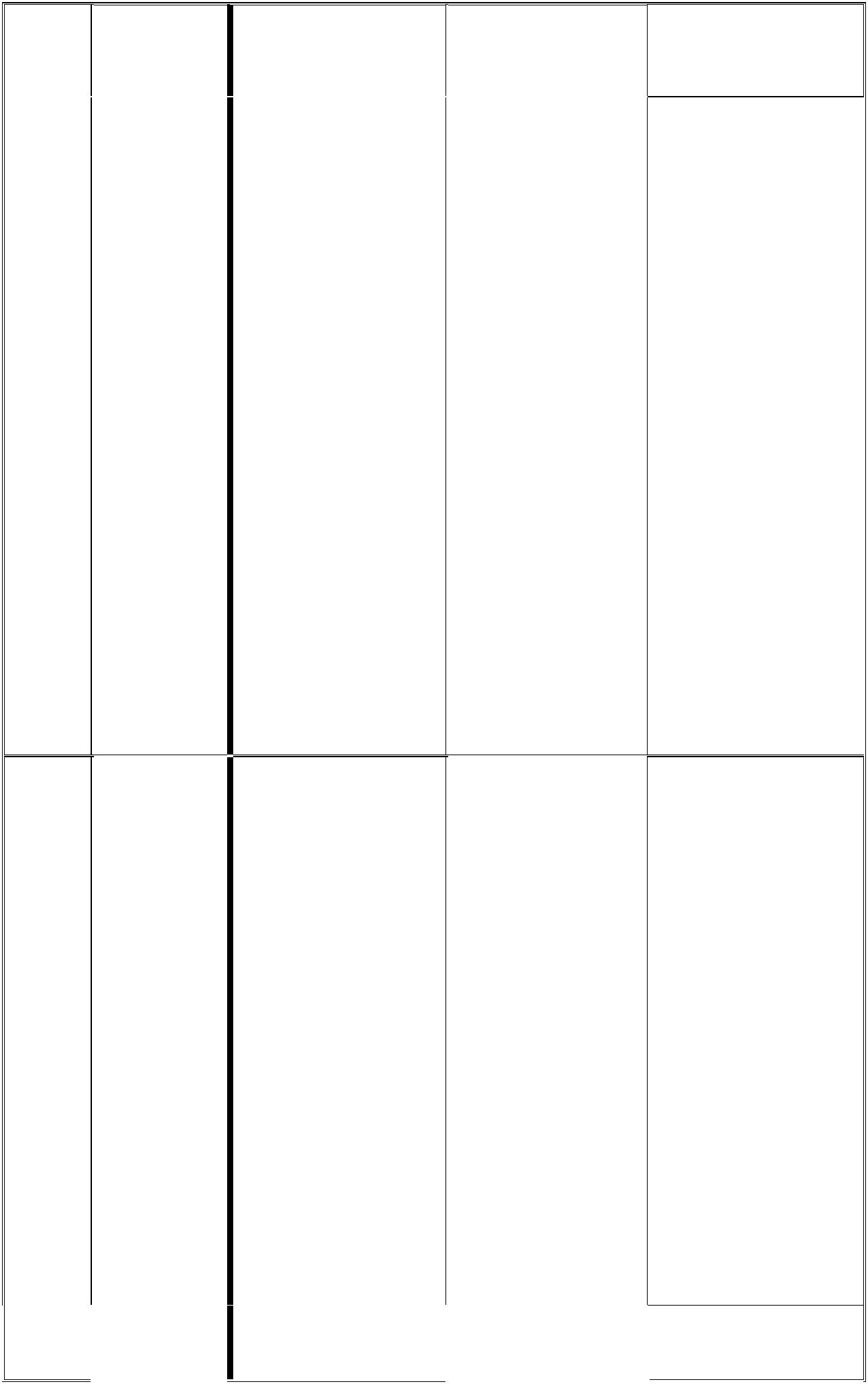 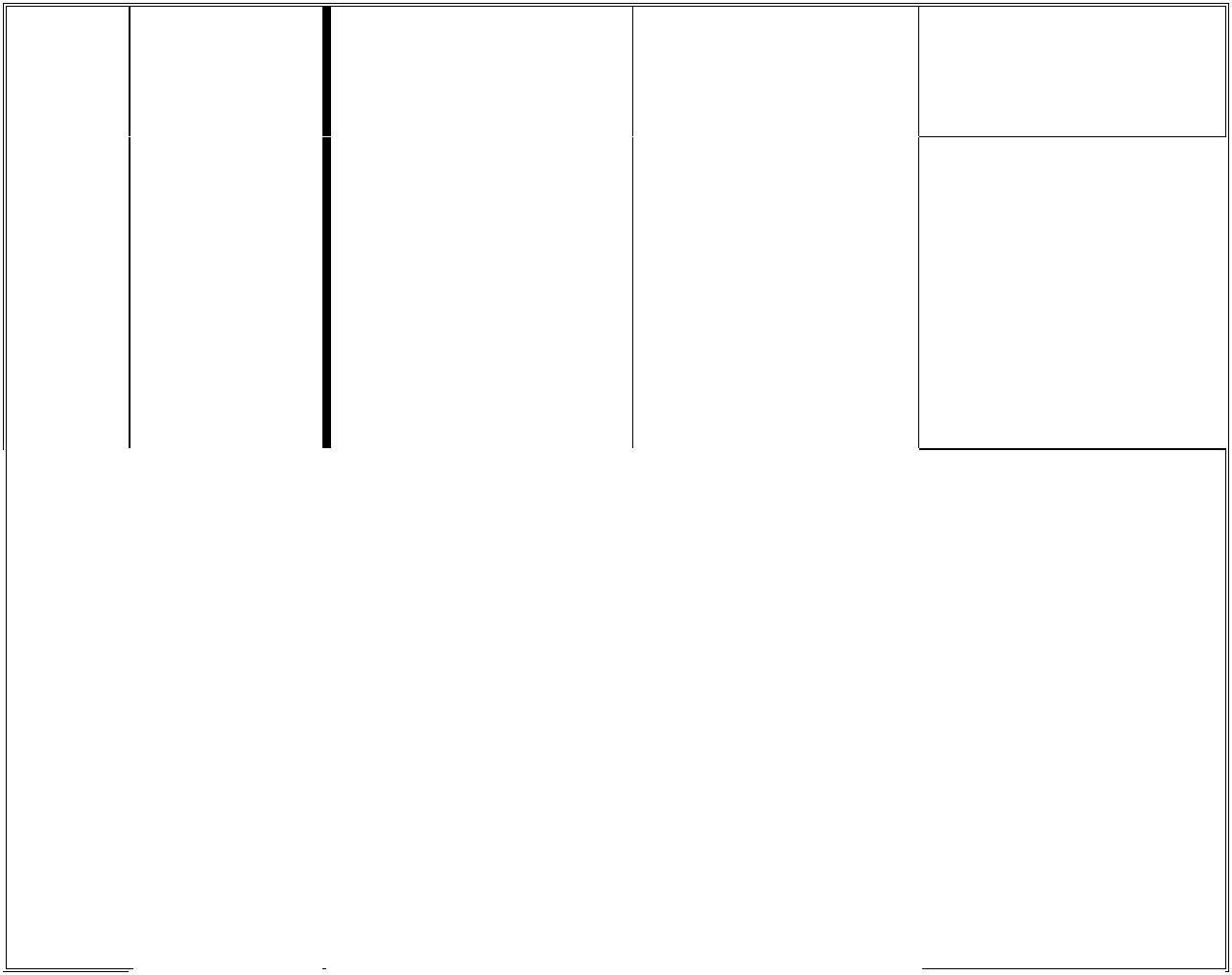 本大纲自 2020 年播音与主持艺术专业考试开始执行。3等级总分文学作品朗诵新闻播报主持人话题评述等级总分（30%）（40%）（30%）（30%）（40%）（30%）等级等级总分总分文学作品朗诵文学作品朗诵新闻播报主持人话题评述等级等级总分总分（30%）（30%）（40%）（30%）（30%）（30%）（40%）（30%）具有新闻工作者特明确自身主持人身有的敏感及强烈的份，具有熟练的话题对文艺作品有较强的对文艺作品有较强的播讲愿望、良好的操作技巧，根据抽取对文艺作品有较强的对文艺作品有较强的精神状态。能在较的题目，能迅速、条理解力和感受力，能理解力和感受力，能精神状态。能在较的题目，能迅速、条理解力和感受力，能理解力和感受力，能短时间内迅速准确理地组织内部语言，全面深入理解文字所全面深入理解文字所短时间内迅速准确理地组织内部语言，全面深入理解文字所全面深入理解文字所把握新闻事实，具顺利完成话题的进提供的内容，形象思提供的内容，形象思把握新闻事实，具顺利完成话题的进提供的内容，形象思提供的内容，形象思体做到导语纲举鲜入、话题的衔接转换、维能力强，能依据稿维能力强，能依据稿体做到导语纲举鲜入、话题的衔接转换、维能力强，能依据稿维能力强，能依据稿明、导向清晰；主话题的结束等过程。件进行较丰富具体的件进行较丰富具体的明、导向清晰；主话题的结束等过程。件进行较丰富具体的件进行较丰富具体的体重点突出、层次观点鲜明独特，内容A 档A 档85~100 分85~100 分想象和联想。能运用想象和联想。能运用体重点突出、层次观点鲜明独特，内容A 档A 档85~100 分85~100 分想象和联想。能运用想象和联想。能运用清晰；结尾过渡自充实、言之有物，逻符合稿件需要的有声符合稿件需要的有声清晰；结尾过渡自充实、言之有物，逻符合稿件需要的有声符合稿件需要的有声然、平稳自信；播辑严密、结构清晰，语言，叙事清楚明确，语言，叙事清楚明确，然、平稳自信；播辑严密、结构清晰，语言，叙事清楚明确，语言，叙事清楚明确，报新闻新鲜感强。倾向明确、目的鲜明。表达声情并茂，语言表达声情并茂，语言报新闻新鲜感强。倾向明确、目的鲜明。表达声情并茂，语言表达声情并茂，语言语音规范严谨、清充分运用有声语言技自然真挚，音色变化自然真挚，音色变化语音规范严谨、清充分运用有声语言技自然真挚，音色变化自然真挚，音色变化晰集中，音色朴实巧，语言通俗简洁，细腻丰富，具有较强细腻丰富，具有较强晰集中，音色朴实巧，语言通俗简洁，细腻丰富，具有较强细腻丰富，具有较强大方、明朗圆润，生动灵活，语音规范的感染力。的感染力。大方、明朗圆润，生动灵活，语音规范的感染力。的感染力。语句规整，层次清清晰，声音朴实大方，语句规整，层次清清晰，声音朴实大方，晰，语意集中。对表达有感染力，有启长句处理恰当。发性。具有一定的新闻从业者素质和驾驭稿能较好驾驭所提供的能较好驾驭所提供的件能力，语言表达能较好驾驭所提供的能较好驾驭所提供的能力较强。对新闻对自身主持人身份具文学作品，具有一定文学作品，具有一定能力较强。对新闻对自身主持人身份具文学作品，具有一定文学作品，具有一定稿件的整体把握较有较为明确的认识，的理解力和感受力，的理解力和感受力，稿件的整体把握较有较为明确的认识，的理解力和感受力，的理解力和感受力，好，基本能够做到能围绕话题展开表语言表达平易自然，语言表达平易自然，好，基本能够做到能围绕话题展开表语言表达平易自然，语言表达平易自然，叙事清晰、新鲜感达，话题内容比较充有一定的表现力。情有一定的表现力。情叙事清晰、新鲜感达，话题内容比较充B 档B 档70~84分有一定的表现力。情有一定的表现力。情较强。语言规范，实，结构比较清晰。B 档B 档70~84分绪饱满，用情较恰当，绪饱满，用情较恰当，较强。语言规范，实，结构比较清晰。绪饱满，用情较恰当，绪饱满，用情较恰当，声音条件良好，节话语表达中可能有一基本符合稿件需要。基本符合稿件需要。声音条件良好，节话语表达中可能有一基本符合稿件需要。基本符合稿件需要。奏基本得当。些随意性等问题存但对于某些细节缺乏但对于某些细节缺乏奏基本得当。些随意性等问题存但对于某些细节缺乏但对于某些细节缺乏语音较规范，音色在，但不影响整体表深入细致的感受，感深入细致的感受，感语音较规范，音色在，但不影响整体表深入细致的感受，感深入细致的感受，感较明亮，字正腔圆， 达效果。较明亮，字正腔圆， 达效果。较明亮，字正腔圆， 达效果。染力稍欠。染力稍欠。较明亮，字正腔圆， 达效果。较明亮，字正腔圆， 达效果。较明亮，字正腔圆， 达效果。染力稍欠。染力稍欠。语句较规整，层次语句较规整，层次较清晰，语意较集中。C 档60~69分基本能驾驭所提供的对新闻稿件有一定基本完成话题要求，C 档60~69分文学作品，有一定的的把握，具有一定有一定表达能力。但文学作品，有一定的的把握，具有一定有一定表达能力。但22等级总分文学作品朗诵新闻播报主持人话题评述等级总分（30%）（40%）（30%）（30%）（40%）（30%）感情变化，基本完成的语言表达能力，内容较为一般，结构文艺作品的朗读，但基本完成新闻事实欠严密，表达缺乏鲜理解力、感受力、表的叙述。但对稿件明的目的性和感染现力和感染力均一和事实的理解程度力。般。不深，语流不够流畅，语音欠规范。理解力和感受力较差，不能深入全面理解文字内容，形象思没有对稿件充分理对所抽到的话题缺乏维能力差，语言平铺没有对稿件充分理对所抽到的话题缺乏维能力差，语言平铺解，整体驾驭新闻认识，对话题内容和直叙、干巴呆板。或解，整体驾驭新闻认识，对话题内容和D 档59分以下直叙、干巴呆板。或稿件的意识和语言结构的组织有偏差和D 档59分以下者语言表达不以内心稿件的意识和语言结构的组织有偏差和者语言表达不以内心能力薄弱，语音不失误。内容苍白乏味，的真情实感为依据，能力薄弱，语音不失误。内容苍白乏味，的真情实感为依据，规范。语句组织松散凌乱。而是玩弄技巧，扭捏规范。语句组织松散凌乱。而是玩弄技巧，扭捏作态，缺乏自然真挚的美感。